VABAKUTSELISE LOOVISIKU LOOMETOETUSE TAOTLUS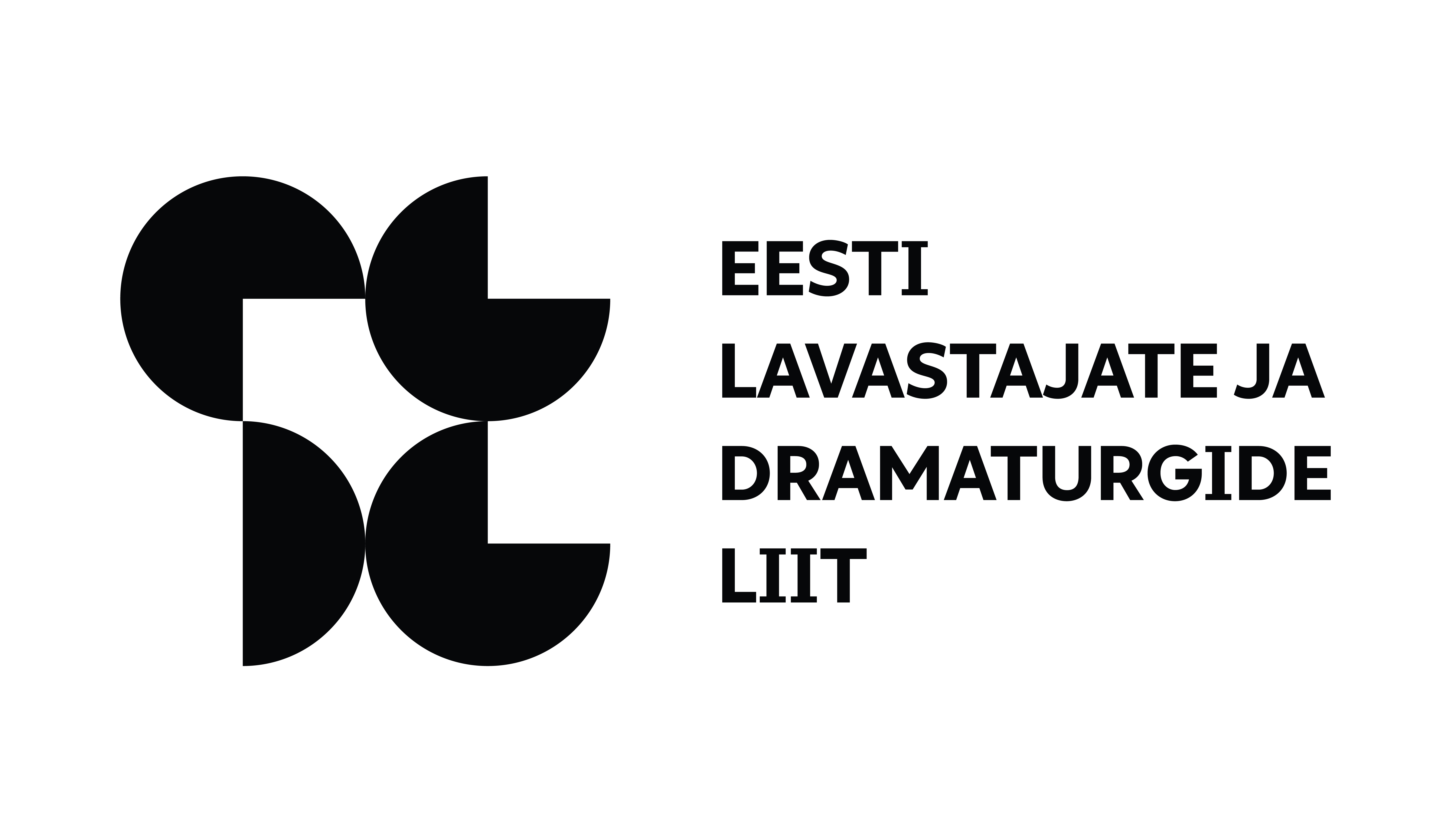 nr ……/2023 (täidab taotluse registreerja)Vorm uuendatud 05.01.2023MÄRKUSEDPEREKONNANIMIEESNIMIISIKUKOODARVELDUSARVE NUMBERPOSTIAADRESS (KA SIHTNUMBER)POSTIAADRESS (KA SIHTNUMBER)KONTAKTTELEFONE-POSTI AADRESSKUI KUULUD MÕNDA TEISE LOOMELIITU, SIIS MILLISESSE?KAS OLED FIE? KUI JAH, KIRJUTA ÄRIREGISTRI KOODKINNTAN, ET:a. pole saanud eelneval kuul tulu võlaõigusliku lepingu alusel (arvestades, et sissetuleku hulka ei arvestata loometegevusest saadavat tulu poole loometoetuse ulatuses ning tulumaksuseaduse § 19 lõikes 3 sätestatud tulu);b. ei õpi päevases või täiskoormusega õppes, ei teeni kaitseväes või asendusteenistuses, ei saa riiklikku pensioni ega välisriigi poolt makstavat pensioni, ei saa vanemahüvitist, ei saa töövõimetoetust rohkem kui pool (või terve, vastavalt LLS käesolevale redaktsioonile) loometoetuse suurusest;Kinnitan, et viimase kolme aasta loomingulise tegevuse aruanne on kättesaadav ELDL kodulehel loomeregistris. Vajadusel lisan viimase kolme aasta loomingulise tegevuse aruande selle taotlusele lisalehel (autor, lavastus, esietenduse aeg).KINNTAN, ET:a. pole saanud eelneval kuul tulu võlaõigusliku lepingu alusel (arvestades, et sissetuleku hulka ei arvestata loometegevusest saadavat tulu poole loometoetuse ulatuses ning tulumaksuseaduse § 19 lõikes 3 sätestatud tulu);b. ei õpi päevases või täiskoormusega õppes, ei teeni kaitseväes või asendusteenistuses, ei saa riiklikku pensioni ega välisriigi poolt makstavat pensioni, ei saa vanemahüvitist, ei saa töövõimetoetust rohkem kui pool (või terve, vastavalt LLS käesolevale redaktsioonile) loometoetuse suurusest;Kinnitan, et viimase kolme aasta loomingulise tegevuse aruanne on kättesaadav ELDL kodulehel loomeregistris. Vajadusel lisan viimase kolme aasta loomingulise tegevuse aruande selle taotlusele lisalehel (autor, lavastus, esietenduse aeg).TAOTLUSE ESITAJA NIMIALLKIRI (kui allkirjastate taotluse digitaalselt, palun kirjutage siia vastav märge)KUUPÄEVALLKIRI (kui allkirjastate taotluse digitaalselt, palun kirjutage siia vastav märge)